የመዝናኛጊዜ የሥራ ፍቃድ መጠየቂያ ማመልከቻ ቅጽ(PFL-IL)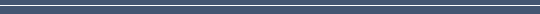 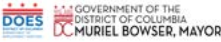 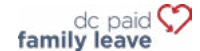 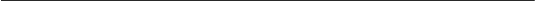 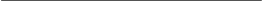 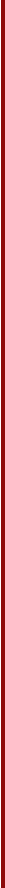 ለአጭር  ጊዜ/ ጊዘያዊየሥራ ፍቃድ ጥቅማጥቅሞችን ለማግኘት እያመለከቱ ከሆኑ ይህንን ቅጽ ይጠቀሙ።በዚህ ማመልከቻ ላይ ያቀረብኩት መረጃ እውነት እና የተሟላ መሆኑን አረጋግጣለሁ።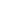 ፊርማ፦ ቀን፡-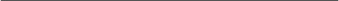 PFL-IL ሰኔ 2020 ተሻሽሏልልአድራሻ፦ 4058 Minnesota Ave., NE, Washington, DC 20019 · ስልክ: 202-899-3700 · ኢሜይል: PFLBenefitsDivision@dc.govሀ. ስለ ይግባኝ አመልካች ማረጃ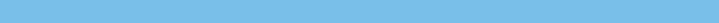 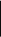 የመጨረሻዎቹ አራት የእርስዎ ሶሻል ሴኩሪቲ ቁ  የታክስ ከፋይ መለያ/ ITIN የየአያት ስምለ. ስለ መደበኛ የሥራ ሁኔታዎ በተመለከት የጊዜ ሰሌዳ መረጃ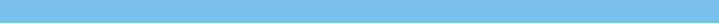 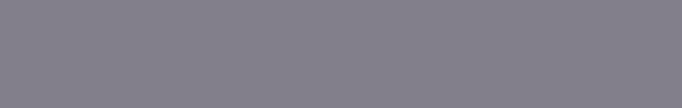 ከሁሉም የየሚሰሩባቸውየቅጥር ምንጮች በመደበኛነት በሳምንት ስንት ቀናት ያህል ይሰራሉ?ለእርስዎ “መደበኛ የሥራ ሳምንት” እንደ ሰኞ ወይም ረቡዕ፣ብሎ በመደበኛ የሥራ ሳምንትዎ ውስጥ የትኞቹ ቀናት እንደሆኑ መናገር አያስፈልግዎትም። በሳምንት ውስጥ የተወሰኑ ቀናትን ብቻ መምረጥ አለብዎት። ከሳምንት እስከ ሳምንት በሥራ ፈረቃዎ መቀያየር ምክንት አብዛኛውን ጊዜ መደበኛ የሥራ ሳምንት ከሌሎት እንኳን፤ ለ PFL ጥቅማጥቅሞች ሲባል የተወሰኑ ቀናትን በሳምንት እንደ” “መደበኛ” ፈረቃዎ መቁጠር ይገባዎታል። የነባር ቀናት ቁጥር 5 ነው። የማያውቁት ከሆነ ወይም መርሃግብርዎ በመደበኛነት ከተቀየረ 5 ን ማስቀመጥ ይችላሉ።(አንዱን ያክብቡ)፡-ሐ. ስለጠየቁት የሥራ ፍቃድ ቀናት መረጃ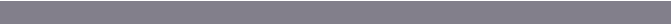 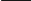 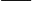 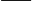 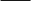 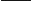 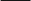 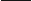 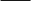 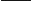 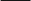 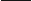 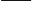 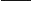 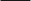 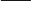 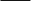 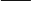 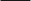 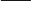 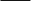 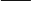 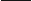 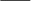 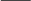 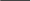 ለጥቅማጥቅሞች ለማመልከት፣በእረፍት ላይ እንደሚቆዩ እና የ PFL ጥቅማጥቅሞችን የሚጠይቁበትን የወደፊት ቀናትን መምረጥ አለብዎት። በአንዳንድ ሁኔታዎች፣ጥያቄዎን ካስገቡ በኋላ የተጠየቁትን ቀናት የመቀየር አማራጭ ሊኖርዎት ይችላል። የPFL ጥቅማጥቅሞችን የሚፈልጉበት የተወሰኑ የወደፊቱን ቀናት እባክዎ ከዚህ በታች ያመልክቱ። ተጨማሪ የቀን መጻፍያ ቦታ የሚፈልጓቸው ከሆነ፣እባክዎን ከ “PFL-IL” ኮፒ ዎ ጋር ተጨማሪ ኮፒ ዎችን ያስገቡ።ወር/ቀን/ዓመት ወር/ቀን/ዓመት ወር/ቀን/ዓመት ወር/ቀን/ዓመት/ / / / / / / / / / / / / / / / / / / /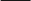 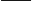 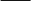 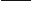 